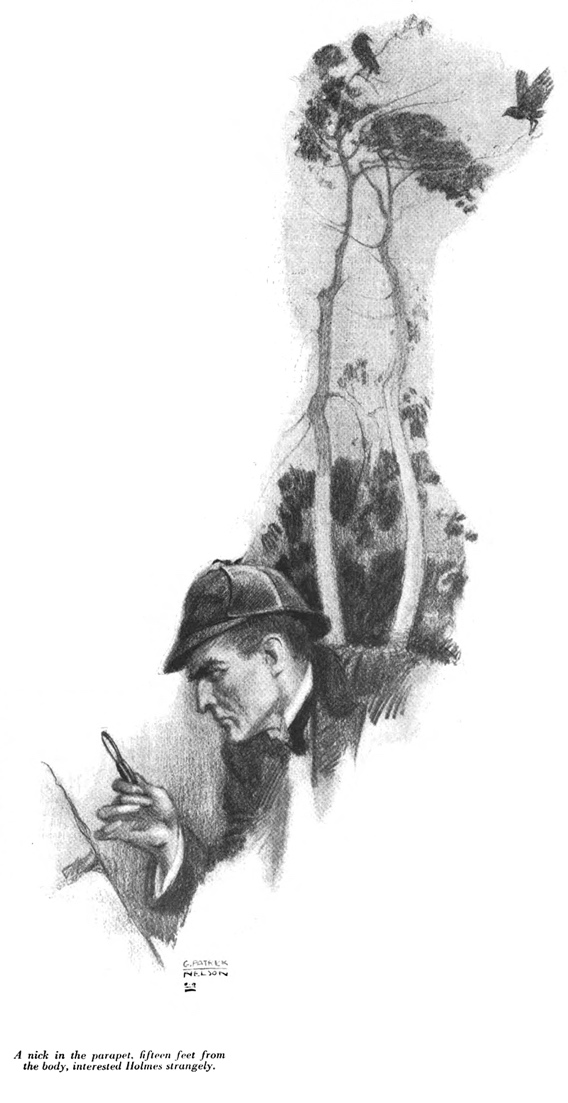 The Hudson Valley Sciontistswill dine and discussThe Problem of Thor BridgeSunday, October 13, 2019At Vassar College Alumnae House6:00 cocktails (cash bar), 6:30 dinner                     RSVP with check ($44)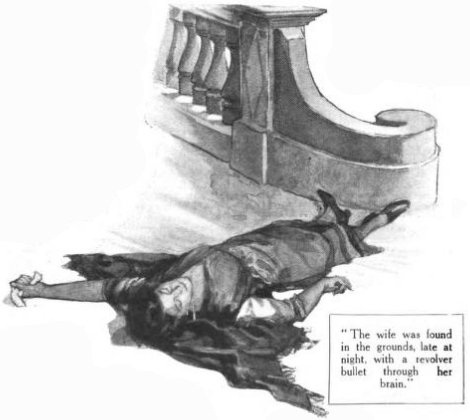                      Lou and Candy Lewis                     2 Loockerman Avenue,                     Poughkeepsie, NY 12601                     Phone (845) 471-0296                     Email:  CLewis1880@aol.comJCR/2019